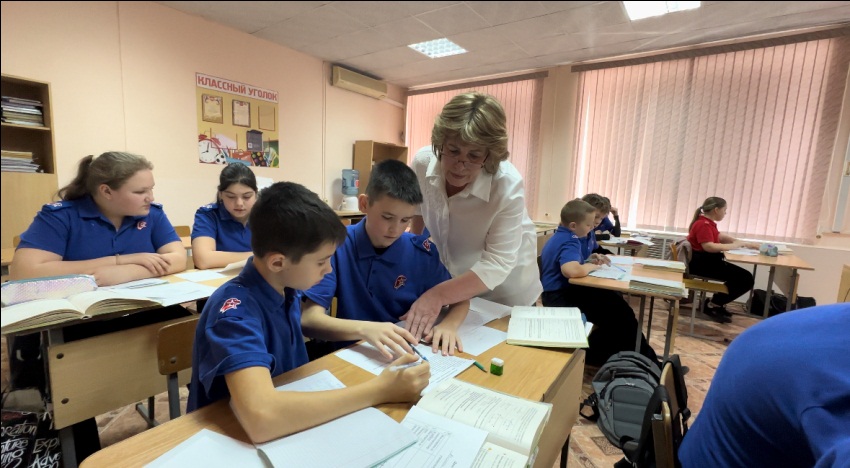 Отчет  о проделанной работе с молодым специалистом Гришиной Е.Г. (за 2022-2023 учебный год)Отчет  о проделанной работе с молодым специалистом Гришиной Е.Г. (за 2022-2023 учебный год)Наставник Акишина Л.Г.Наставник Акишина Л.Г.Проведенные мероприятияСодержаниеИзучение нормативных документовТребования ФГОС к планированию учебного материала. Составление учебной программы по математике в 9  классе. Составление календарно- тематического планирования по математике.Индивидуальная беседа:Психолого – педагогические требования к проверке, учету и оценке знаний учащихся;Практическое занятие:Требования к поурочному плану по предмету.Обмен мнениями по теме «Факторы, которые влияют на качество преподавания»;Разработка индивидуального плана профессионального становленияЗанятиеРабота с школьной документацией; заполнение журнала успеваемости учащихся. Обучение составлению отчетности по окончанию четверти;ПрактикумРазработка олимпиадных заданий. Цель: Практикумнаучить молодого специалиста грамотно составлять олимпиадные задания. Знакомство с методикой подготовки учащихся к конкурсам, олимпиадам по предмету. Подготовка к Недели математикиИзучение положения о текущем и итоговом контроле за знаниями учащихся;Обмен опытомПосещение уроков коллегЗанятиеСовременный урок и его организация;Практикум:Домашнее задание: как, сколько, когда;